Олимпиадные задания по истории 2017-2018 учебном годушкольный этап 9 классдлительность (60 минут)Мах баллов 49I.Установите правильность утверждения (за каждый верный ответ – 1 балл, макс. - 5)данет1«Иду на вы» - так говорил прославившийся своими походами князь Владимир2Собор Василия Блаженного в Москве был построен в честь взятия Казани3Местничество было полностью упразднено во времена правления Ивана Грозного4Александр I взошел на престол в 1801 г. в результате дворцового переворота5Время правления императрицы Анны Иоанновны прозвали «бироновщиной»II.Решите тестовые задания (максимальный балл от 1 до 3, макс. - 7)Верный ответ Верный ответ 1Кто первым из русских правителей получил официальный титул «Государь всея Руси»? а) Иван II                                      б) Иван IIIв) Иван IV                                    г) Борис Годунов.2Кого А.С. Пушкин назвал «нашим первый университетом»?а) Е.Дашкову                              б) М. Ломоносовав) В. Беринга                              г) И. Кулибина 3Сколько лет длилась эпоха дворцовых переворотов в России? а) 37                                             б) 42                                  в) 18                                             г) 274События XVII века: (несколько вариантов ответа)а) начало правления Екатерины II                        б) восстание декабристовв) крестьянская война под предводительством Степана Разинаг) принятие Соборного Уложенияд) правление Ивана Грозного  5Военно-политический союз Франции, России, и Великобритании сложился накануне … войны:а) Крымской                                  б) Севернойв) Семилетней                               г) Первой Мировой III.По какому принципу образованы ряды? (за каждый верный ответ – 2 балла, макс. – 10)По какому принципу образованы ряды? (за каждый верный ответ – 2 балла, макс. – 10)По какому принципу образованы ряды? (за каждый верный ответ – 2 балла, макс. – 10)11741, 1762, 1801                                                                  Ответ: 1741, 1762, 1801                                                                  Ответ: 1741, 1762, 1801                                                                  Ответ: 21787-1791, 1828-1829, 1877-1878гг. Ответ:  1787-1791, 1828-1829, 1877-1878гг. Ответ:  1787-1791, 1828-1829, 1877-1878гг. Ответ:  3 1347, 1380, 1480гг. Ответ:   1347, 1380, 1480гг. Ответ:   1347, 1380, 1480гг. Ответ:  4Н. Муравьев, П. Пестель, П. Каховский Ответ: Н. Муравьев, П. Пестель, П. Каховский Ответ: Н. Муравьев, П. Пестель, П. Каховский Ответ: 5В. Перов, И. Репин, И. ШишкинОтвет: В. Перов, И. Репин, И. ШишкинОтвет: В. Перов, И. Репин, И. ШишкинОтвет: IV.    Дайте определения следующим понятиям  ( за каждый верный ответ – 2 балла, макс. - 10) IV.    Дайте определения следующим понятиям  ( за каждый верный ответ – 2 балла, макс. - 10) IV.    Дайте определения следующим понятиям  ( за каждый верный ответ – 2 балла, макс. - 10) IV.    Дайте определения следующим понятиям  ( за каждый верный ответ – 2 балла, макс. - 10) 1Название общины в Древней Руси Ответ: Название общины в Древней Руси Ответ: Название общины в Древней Руси Ответ: 2Форма государственного правления, при которой верховная власть принадлежит избранным населением представителям Ответ: Форма государственного правления, при которой верховная власть принадлежит избранным населением представителям Ответ: Форма государственного правления, при которой верховная власть принадлежит избранным населением представителям Ответ: 3Государственная политика, направленная на поддержку развития отечественной промышленности и торговлиОтвет: Государственная политика, направленная на поддержку развития отечественной промышленности и торговлиОтвет: Государственная политика, направленная на поддержку развития отечественной промышленности и торговлиОтвет: 4Процесс создания тяжелой промышленности в государстве Ответ: Процесс создания тяжелой промышленности в государстве Ответ: Процесс создания тяжелой промышленности в государстве Ответ: 5Расширение сферы влияния Ответ: Расширение сферы влияния Ответ: Расширение сферы влияния Ответ: V.Рассмотрите схему и выполните задания (за каждый верный ответ – 2 балла, макс. Кол-во баллов за все задание – 6) Рассмотрите схему и выполните задания (за каждый верный ответ – 2 балла, макс. Кол-во баллов за все задание – 6) Рассмотрите схему и выполните задания (за каждый верный ответ – 2 балла, макс. Кол-во баллов за все задание – 6) 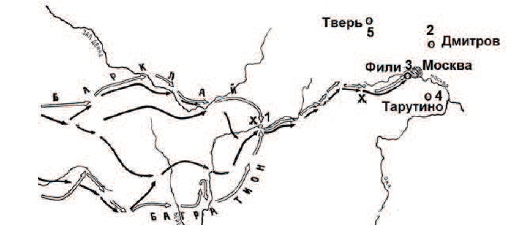 А) Напишите имя полководца, вторжение войск которого обозначено на схеме;Б) Напишите название войны, укажите год(-ы);В) Напишите имя императора, во время правления которого произошло данное событие;Ответ: А) Напишите имя полководца, вторжение войск которого обозначено на схеме;Б) Напишите название войны, укажите год(-ы);В) Напишите имя императора, во время правления которого произошло данное событие;Ответ: А) Напишите имя полководца, вторжение войск которого обозначено на схеме;Б) Напишите название войны, укажите год(-ы);В) Напишите имя императора, во время правления которого произошло данное событие;Ответ: VI.Рассмотрите иллюстрацию и выполните задания (макс. балл за задание – 11 б.)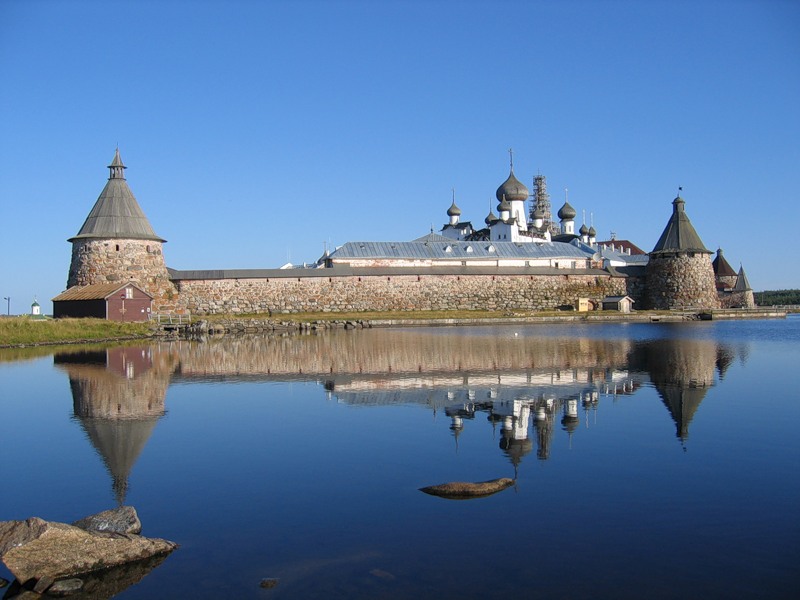 А) Укажите название монастыря, изображенного на картинке;Б) В каком веке он был основан?;В) Где расположен монастырь?;Г) Напишите название исторического события,  произошедшего в монастыре в период правления царя Алексея Михайловича, укажите также  время и причину. Ответ: Рассмотрите иллюстрацию и выполните задания (макс. балл за задание – 11 б.)А) Укажите название монастыря, изображенного на картинке;Б) В каком веке он был основан?;В) Где расположен монастырь?;Г) Напишите название исторического события,  произошедшего в монастыре в период правления царя Алексея Михайловича, укажите также  время и причину. Ответ: Рассмотрите иллюстрацию и выполните задания (макс. балл за задание – 11 б.)А) Укажите название монастыря, изображенного на картинке;Б) В каком веке он был основан?;В) Где расположен монастырь?;Г) Напишите название исторического события,  произошедшего в монастыре в период правления царя Алексея Михайловича, укажите также  время и причину. Ответ: 